ԵՐԿՐԱՉԱՓՈՒԹՅՈՒՆ  7ԵՐԿՐՈՐԴ ԿԻՍԱՄՅԱԿԻ ԱՄՓՈՓԻՉ ԳՐԱՎՈՐ ԱՇԽԱՏԱՆՔ          (10 միավոր)Տարբերակ  IԴասարան___________________,   ամսաթիվ   		_________________Անուն, ազգանուն  	    	 _________________________________________________\	օ	օ1. Պնդումներից յուրաքանչյուրի դիմաց նշել ճիշտ է, թե սխալ.                                            (1 միավոր)Եթե երկու զուգահեռ ուղիղներ հատված են հատողով, ապա.Խաչադիր անկյունների գումարը 180° էՄիակողմանի անկյունները հավասար ենՀամապատասխան անկյունները հավասար ենԽաչադիր անկյունների գումարը հավասար է միակողմանի անկյունների գումարին27° –ի հավասար Օ անկյան կողմերը հատված են a, b, c ուղիղներով։                      (1 միավոր)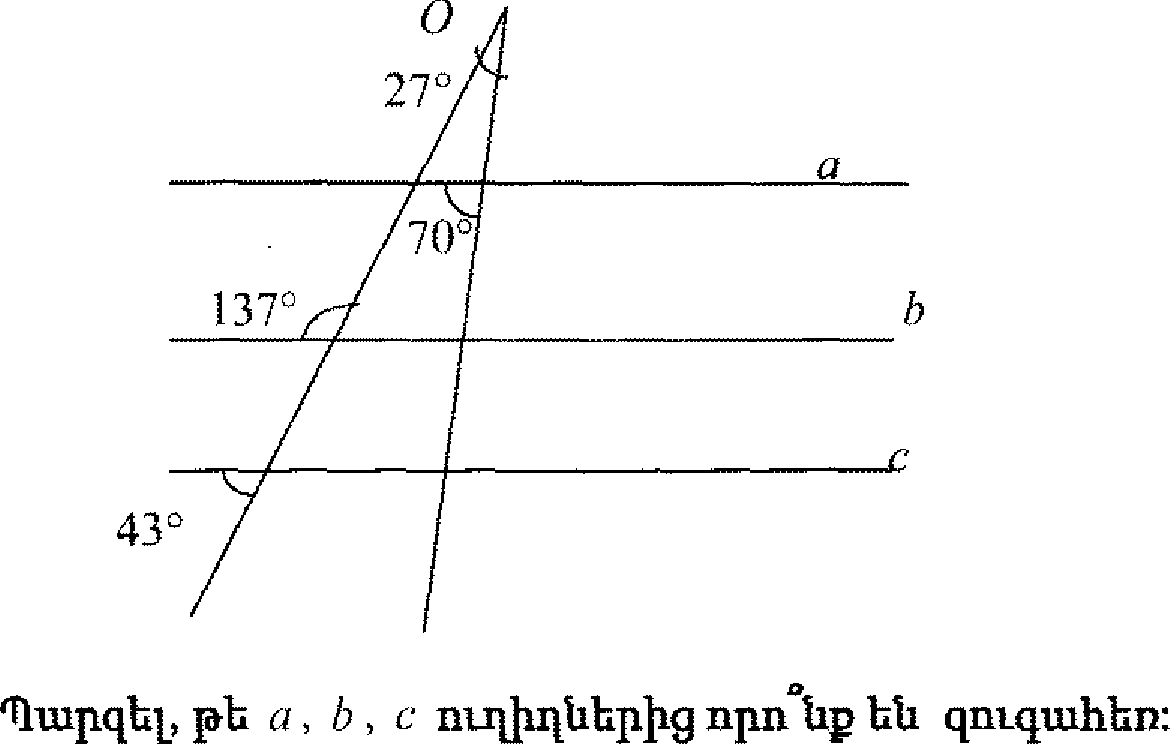 Գտնել MNK եռանկան անկանները, եթե հայտնի է, որ M անկանը 2 անգամ փոքր է N անկանից և 24°- ֊ով մեծ՝ K անկանից։                                                                                                                            (1 միավոր)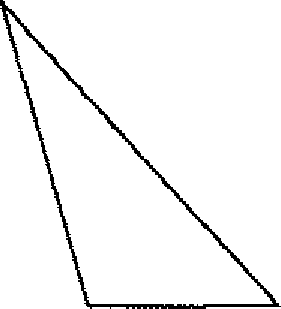                                                                                                                                                           Պատ.--AC  հիմքով ABC հավասարասրան եռանկան AH բարձրաթյունը և BE կիսորդը հատվամ են 0 կետում։ Գտնել AOB եռանկյան անկանները, եթե <BAC = 62°:                                                                 (1 միավոր)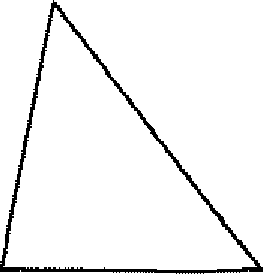 ABC եռանկյան մեջ <A = 38°, <B = 104°։ Ապացուցել, որ B գագաթին հարակից արտաքին անկյան կիսորդը զուգահեռ է AC-ին։                                                                                    (1,5 միավոր)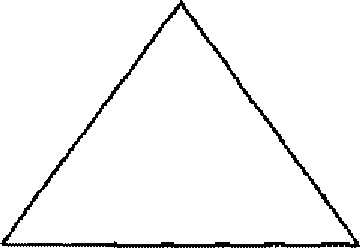 6.ABC ուղղանկյուն  եռանկյան մեջ AB ներքնաձիգին տարված է CH բարձթությունը։ Գանել AH հատվածի երկարութրոնը, եթե <B = 60°, BH= 5 սմ։                                                                                      (1,5 միավոր)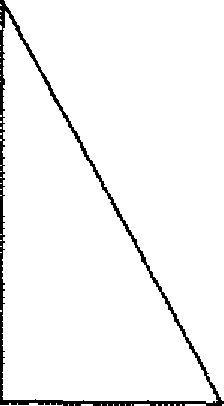 7.Տրվտծ պատկերում  գտնել AEFDC  բեկյալի երկարությունը, եթե AC = 6 սմ,CF = 8սմ, FB=5սմ։                                                                                                                                                         (1,5 միաորվ)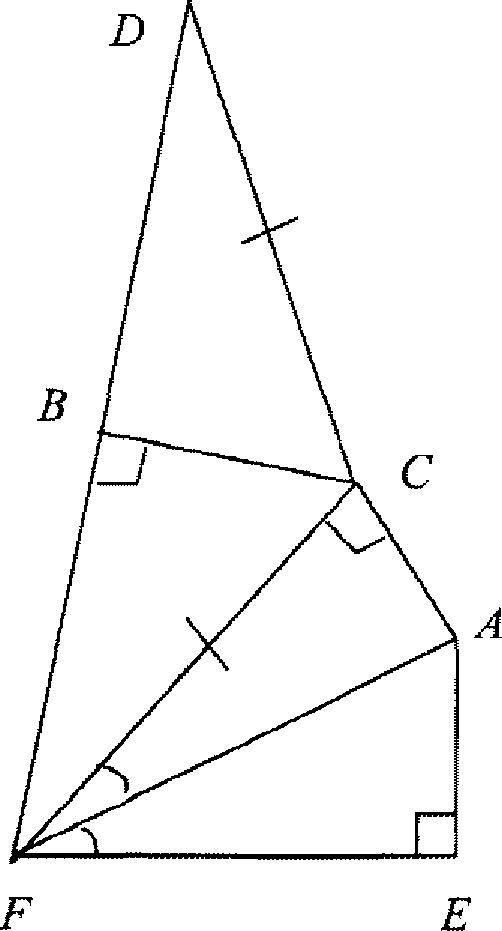 8.AB  և ED ուղիղները զուգահեռ են։ Հայտնի է, որ <ABC= 120°, <EDC= 150°: Գտնել BCCD անկյան ասաիճանայիե չափը։                                                                                                        (1,5 միավոր)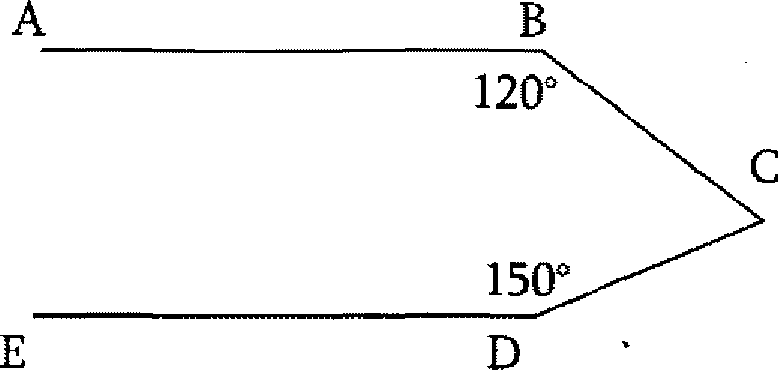 